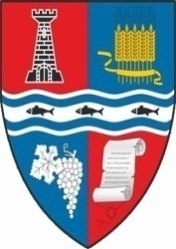 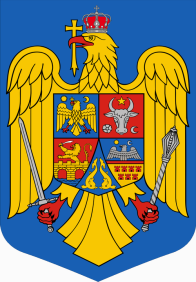 ROMÂNIAJUDEŢUL BIHORMUNICIPIUL MARGHITA             CONSILIUL LOCAL AL MUNICIPIULUI MARGHITA Hotărâreprivind aprobarea Statutului Municipiului Marghita Analizând temeiul juridic:- prevederile articolului 1 din Ordinul Ministerului Dezvoltării, Lucrărilor Publice și Administrației nr. 25/2021, pentru aprobarea modelului orientativ al statutului unității administrativ-teritoriale, precum și a modelului orientativ al regulamentului de organizare și funcționare a consiliului local, cu modificările și completările ulterioare, prin care  se aprobă modelul orientativ al statutului unităţii administrativ-teritoriale, prevăzut în anexa nr. 1 a Ordinului, - prevederile art.104 și art.289 din Ordonanța de Urgență a Guvernului nr.57/2019 privind codul administrativ, cu modificările și completările ulterioare,Având în vedere:- referatul de aprobare al Primarului Municipiului Marghita înregistrat cu nr. 6311 din 15.06.2021 privind aprobarea Statutului Municipiului Marghita,- raportul de specialitate înregistrat cu nr. 6312 din 15.06.2021, întocmit de d-na Ciupe Elena în calitate de șef serviciu administrație publică locală, - avizul de aprobare al comisiei juridice, În temeiul prevederilor art.129 alin (3) lit.a), art.139 alin (3), art.196  alin.(1), lit.a)  din OUG  57/2019- Codul administrativ , cu modificările și completările ulterioare,   Consiliul Local al Municipiului Marghita , întrunit în şedinţa ordinară din data de 28 iunie     2021,  adoptă prezenta  hotărâre:   Art. 1 Se aprobă Statutul Municipiului Marghita conform anexei care face parte integrantră din prezenta hotărâre.Art. 2 Prezenta hotărâre se comunică cu: Instituţia Prefectului Bihor,   primarul Municipiului Marghita, în Monitorul Oficial al Municipiului MarghitaPREȘEDINTE DE ȘEDINȚĂ     				CONTRASEMNEAZĂ        Gabriella  NAGY		                     SECRETAR GENERAL AL MUNICIPIULUI Jr. Cornelia DEMETER Marghita,Nr. 106   din 28 .06.2021Adoptată cu votul a 15  consilieri  „pentru” din15  prezenți  și 16 consilieri în funcție.